信息披露内部业务流程第6.1号----实行（撤销）风险警示（发布，第一次修订，第二次修订，2013年3月29日第三次修订）一、业务规则    风险警示分为存在终止上市风险的风险警示（简称“退市风险警示”，*ST）和其他风险警示（ST）。风险警示业务区分为实行退市风险警示和撤销风险警示两类。 
理处理分为警示存在终止上市风险的特别处理（以下    有关风险警示业务规则见《深圳证券交易所股票上市规则》第十三章。二、实行（退市）风险警示和撤销（退市）风险警示的条件（一）实行退市风险警示的条件1、	最近两个会计年度经审计的净利润连续为负值或者因追溯重述导致最近两个会计年度净利润连续为负值；2、	最近一个会计年度经审计的期末净资产为负值或者因追溯重述导致最近一个会计年度期末净资产为负值；3、	最近一个会计年度经审计的营业收入低于一千万元或者因追溯重述导致最近一个会计年度营业收入低于一千万元；4、最近一个会计年度的财务会计报告被出具无法表示意见或者否定意见的审计报告；5、因财务会计报告存在重大会计差错或者虚假记载，被中国证监会责令改正但未在规定期限内改正，且公司股票已停牌两个月；6、未在法定期限内披露年度报告或者半年度报告，且公司股票已停牌两个月；7、出现《上市规则》12.12条、12.13条规定的股权分布不再具备上市条件的情形，公司在规定期限内未披露解决方案，或者披露的解决方案存在重大不确定性的，或者在披露可行的解决方案后一个月内未实施完成；8、法院依法受理公司重整、和解或者破产清算申请；9、出现可能导致公司解散的情形；10、本所认定的其他存在退市风险的情形。（二）实行其他风险警示的条件：1、公司生产经营活动受到严重影响且预计在三个月以内不能恢复正常；2、公司主要银行账号被冻结；3、公司董事会无法正常召开会议并形成董事会决议；4、公司向控股股东或者其关联人提供资金或者违反规定程序对外提供担保且情形严重的；5、本所认定的其他情形。（三）撤销退市风险警示的条件1、上市公司股票交易因上市规则13.2.1条第（一）项至第（四）项规定情形被本所实行退市风险警示的，在退市风险警示期间，公司进行重大资产重组且满足以下全部条件的，可以申请对其股票交易撤销退市风险警示：（1）根据中国证监会有关重大资产重组规定出售全部经营性资产和负债，并购买其他资产且已实施完毕；（2）通过购买进入公司的资产是一个完整经营主体，该经营主体在进入公司前已在同一管理层之下持续经营三年以上；（3）公司本次购买进入的资产最近一个会计年度经审计的净利润为正值；（4）经会计师事务所审核的盈利预测报告显示，公司完成本次重组后盈利能力增强，经营业绩明显改善；（5）本所要求的其他条件。2、上市公司股票交易因上市规则13.2.1条第（五）项、第（六）项规定情形被本所实行退市风险警示，在实行退市风险警示后两个月内上述情形消除的，公司可以申请对其股票交易撤销退市风险警示。3、上市公司股票交易因上市规则13.2.1条第（七）项情形被本所实行退市风险警示，在六个月内解决其股权分布问题重新具备上市条件的，公司可以申请对其股票交易撤销退市风险警示。4、上市公司股票交易因本规则13.2.1条第（八）项规定情形被本所实行退市风险警示后，出现以下情形之一的，公司可以向本所申请对其股票交易撤销退市风险警示：（1）重整计划执行完毕；（2）和解协议执行完毕；（3）法院受理破产申请后至破产宣告前，依据《企业破产法》规定情形作出驳回破产申请的裁定，且申请人在法定期限内未上诉的；（4）法院受理破产申请后至破产宣告前，依据《企业破产法》第一百零八条规定情形，作出终结破产程序的裁定。公司因前款第（1）项、第（2）项情形向本所申请对其股票交易撤销退市风险警示的，应当聘请律师事务所对公司重整计划或者和解协议执行情况出具法律意见书，并向本所提交该法律意见书及其他执行情况说明文件。5、 上市公司股票交易因上市规则13.2.1条第（九）项规定情形被本所实行退市风险警示后，公司认为该项情形已消除的，可以向本所申请对其股票交易撤销退市风险警示。三、工作要点与业务流程（一）业务要求1、及时受理、谨慎判断、规范公告。 监管人员应根据《上市规则》的有关规定，及时受理实行或撤销风险警示业务，谨慎判断是否属于应予实行（或撤销）风险警示的情形，在履行相关复核、审批程序后，处理公司公告。风险警示业务分类的判断标准、实施时点及后续处理等详见附件1：《股票交易实行（撤销）风险警示的业务类型及相关处理》。2、及时、正确输入远期业务指令，防范远期操作风险。部分实行风险警示业务涉及远期业务指令，相关远期业务指令须录入到监管业务系统中，操作形成指令（包括变更证券简称、涨跌幅限制和启用日），还建议监管人员通过“个人业务备忘”进行远期提醒。监管人员和复核人员应保证远期业务指令的相关操作及时、正确，防范后续处理风险。3、持续监管。部分风险警示业务涉及持续监管。如果需要，监管人员应根据实行或撤销风险警示的不同情形，按时间要求督促公司履行相关披露义务。（二）实行风险警示的流程实行风险警示业务经业务受理、业务讨论（如适用）、业务复核、部门审批、知会结算公司与系统运行部、录入远期业务指令（如适用）、刊登实行风险警示公告、持续监管（如适用）等程序。1、业务受理。公司年报披露为实行风险警示业务较为集中时期，监管人员在受理年报披露时应对是否属于实行风险警示的情形予以足够关注。其他类型风险警示实行时点差异较大，监管人员应关注具体情况。2、业务讨论。涉及复杂会计、法律或其他问题导致监管人员难以做出是否实行风险警示判断的，建议监管人员提交部门会计小组讨论后再形成审查意见。3、《上市公司股票交易实行风险警示审查表》监管人员实行风险警示应出具《上市公司股票交易实行风险警示审查表》，格式见附件2。4、实行风险警示的停牌设置（1）实行风险警示首日（股票实行风险警示的首个交易日）为公告日的次一交易日。如实行首日为T日，T日为交易日，受理日应为T－2日或之前。如果公告日为交易日，公告日当天需停牌一天；如果公告日为非交易日，则公告日的次一交易日需停牌一天。实行风险警示的股票，其股票、可转债、权证等相关衍生品的停牌应同步处理。上市公司申请对其股票交易撤销退市风险警示后，应当于次一交易日披露相关公告。5、实行风险警示的简称和涨跌幅限制的修改实行风险警示都需要变更证券简称，相关审查表同时用作证券简称修改记录表，涉及债券的，其流程按照《债券业务备忘录第1号》执行，简称变更只涉及正股和债券，不涉及其他衍生品种。注意，若决定不予撤销退市风险警示的，应要求上市公司在收到本所有关书面通知的次一交易日作出公告。6、远期指令－－《实行风险警示后续业务流程表》。如果业务需要，监管人员应手工形成远期指令纸面文件《实行风险警示后续业务处理流程表》，经分管复核人员复核后，监管人员据此在业务管理系统“个人备忘管理”中录入远期指令。监管人员在跟踪后续业务时，关注个人备忘相关提示。《实行风险警示后续业务处理流程表》格式见附件3。根据《上市规则》，实行风险警示业务需要在系统中录入远期披露或停牌的情形包括：（1）被中国证监会责令改正财务会计报告但未在规定期限内改正且公司股票已停牌两个月，停牌届满的次一交易日被实行退市风险警示的，在实行退市风险警示后两个月内仍未按要求改正其财务报告的，根据《上市规则》，本所在两个月期满后次一交易日对公司股票及其衍生品种实行停牌，并在停牌后15个交易日内做出是否暂停其股票上市的决定。（2）未在法定期限内披露年度报告或者中期报告且已经停牌两个月，停牌届满的次一交易日被实行退市风险警示，在实行退市风险警示后两个月内仍未披露相关定期报告的，根据《上市规则》，本所在两个月期满后次一交易日对公司股票及其衍生品种实施停牌，并在停牌后15个交易日内做出是否暂停其股票上市的决定。（3）因股权分布不具备上市条件公司在规定期限内提出并实施股权分布问题解决方案而被实行退市风险警示，在实行退市风险警示交易后的6个月内其股权分布仍不能符合上市条件的，根据《上市规则》，本所在六个月期满后次一交易日对公司股票及其衍生品种实施停牌，并在停牌后15个交易日内做出是否暂停其股票上市的决定。5、融资融券品种的通知要求如果实行风险警示的证券涉及融资融券标的证券，需要通知会员管理部签收。具体流程见如下（T日为实行风险警示的首个交易日)：    （三）撤销风险警示流程撤销风险警示业务经业务受理、业务讨论（如适用）、业务复核、部门审批、总经理室审批、知会结算公司与系统运行部、刊登撤销风险警示公告等程序。部分公司在撤销“退市风险警示”同时实行“其他风险警示”。此种情形的实行其他风险警示不必另作业务受理。另外，建议给总经理室签批程序留足1－2工作日时间。1、业务受理撤销风险警示业务受理时点视风险警示情形具体消除时点的其他情形而定，收到公司提交的撤销退市风险警示申请后，监管人员应审核其申请和理由，决定是否撤销退市风险警示。相关情形如下：与年报披露有关的，监管人员应在完成相关年报审核工作之后受理公司撤销风险警示申请；原则上撤销风险警示的日期与定期报告披露的日期至少应间隔五个工作日以上。涉及因重大资产重组实施完毕申请撤销风险警示的，监管人员应当在提交部门会计小组初步讨论同意后，方可同意受理该申请（或同意公司刊登关于“提交撤销风险警示”的董事会决议公告）。辖区证监局意见、社会投诉或反映意见与撤销风险警示有关的，监管人员应在相关意见处理完毕（或基本完毕）后受理该项业务。2、业务讨论涉及复杂会计、法律或其他问题导致监管人员难以做出是否撤销风险警示判断的，监管人员应当提交会计小组讨论，再形成审查意见。在相关领导的明确意见下，基于市场发展和本所监管需要的一些特别因素（如未能完成股改等）会构成撤销风险警示的条件之一。3、回复与回复意见公告上市公司提出撤销风险警示申请，本所经审慎考虑做出不予撤销决定的，监管人员应将我所意见通过业务系统书面通知上市公司并督促公司就本所意见于次一交易日做出公告。公司如不公告，本所可以主动公告（另见交易所主动公告业务流程）。4、《上市公司股票交易撤销风险警示审查表》监管人员撤销风险警示应出具《上市公司股票交易撤销风险警示审查表》，格式见附件4。已决定撤销退市风险警示的，上市公司应当按照本所要求在撤销退市风险警示的前一个交易日作出公告。风险警示撤销首日（股票撤销风险警示的首个交易日）为公告日的次一交易日。如撤销首日为T日，T日为交易日，受理日应为T－2日或之前。如果公告日为交易日，公告日当天需停牌一天；如果公告日为非交易日，则公告日的次一交易日需停牌一天。撤销风险警示的股票，其股票、可转债、权证等相关衍生品的停牌应同步处理。公司股票及其衍生品种于公告日停牌一天，自复牌之日起本所对公司股票交易撤销退市风险警示。撤销风险警示要变更证券简称，相关审查表同时用作证券简称修改记录表，涉及债券的，其流程按照《债券业务备忘录第1号》执行，简称变更只涉及正股和债券，不涉及其他衍生品种。5、办理时限收到上市公司申请材料后2个交易日内决定是否受理，受理后15交易日内作出是否撤销风险警示的决定。（公司补充问询函期间不计算在内）6、远期指令撤销风险警示不涉及远期指令。撤销风险警示业务具体流程如下（T日撤销风险警示的首个交易日)：四、业务管理系统中的处理1、风险警示在业务管理系统中相关的业务类别如下，监管人员应当选择正确的业务类别：2、在业务系统中选择正确业务类别后，按业务系统的提示完成审核工作，录入数据，生成相关报表，举例：“撤销退市风险警示公告“相关录入界面如下图所示。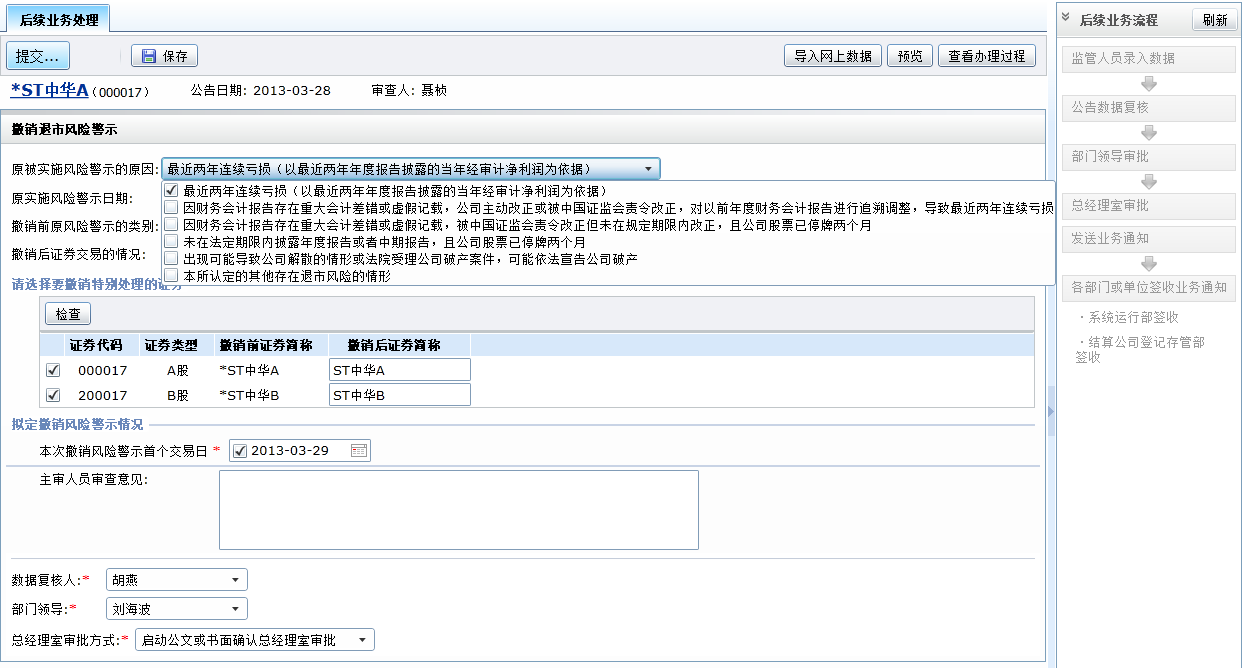 右侧的“后续业务流程”显示了当前办理进度。点击“预览”后可显示通知书样式：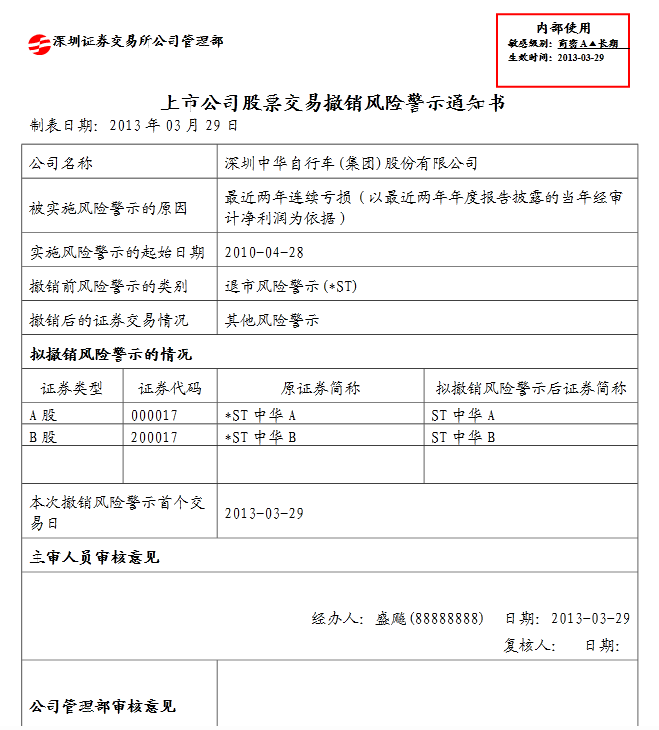 3、对于有远期事项要处理的，监管人员应当录入远期指令，以提示及时完成下一步处理。如果业务需要，监管人员应根据复核后的《风险警示后续业务处理流程表》在业务管理系统“个人备忘管理”中录入远期信息披露提示信息和停牌提醒信息。附件1：股票交易实行（撤销）风险警示的业务类型及相关处理附件2上市公司股票交易实施风险警示通知书制表日期：0000-00-00附件3实行风险警示后续业务流程表制表日期：0000-00-00附件4上市公司股票交易撤销风险警示通知书制表日期：0000-00-00附件5  流程图实行风险警示撤销风险警示序号时  间内     容操作部门1T-2日或之前公司提交申请材料。复杂问题提交业务讨论（如适用）。上市公司1T-2日或之前1、监管人员受理申请，根据规则做出判断后审核，出具《上市公司股票交易实行风险警示审查表》；2、分管复核人员复核《上市公司股票交易实行风险警示审查表》；3、部门总监签批《上市公司股票交易实行风险警示审查表》；4、信息披露操作员检查《上市公司股票交易实行风险警示审查表》是否完成签批手续，审查表中的实施日期是否符合信息披露的相关要求，如检查发现问题，应当向监管人员核实并要求修改；如检查通过，则传真给结算公司、系统运行部，并确认对方收悉；回收对方确认的传真件并将其返回监管人员，信息披露操作人员做好业务通知表传递的登记工作；5、（如适用）监管人员确认签批及知会程序完成后，手工形成《实行风险警示后续业务流程表》并在业务待办事项中录入相关数据。（指对于“因特别原因实行退市风险警示，两个月或规定期限内还不能消除原因，将暂停上市的”等应当记录后续处理事项的情况，监管人员应当出具业务流程表并在系统中录入，以便到期提醒）；6、（如适用）复核人员复核《实行风险警示后续业务流程表》（原因同上）；7、监管人员确认签批、知会、远期指令录入相关程序完成后，审核相关实行风险警示公告，检查《上市公司股票交易实行风险警示审查表》中的实施日期等相关参数符合信息披露的要求，并与上市公司的信息披露文件一致。8、分管复核人员复核相关公告及《上市公司股票交易实行风险警示审查表》。9、如果在第7、8点发现该项业务被中断导致公告不能及时披露，或《上市公司股票交易实行风险警示审查表》中的相关业务数据进行了修改的，监管人员必须通知信息披露操作员，取消（或重传）原已传给相关部门的业务指令。10、信息披露操作员在每日期处理完公告后，应当核对当日已传递的记录表与已披露公告是否相符，如发现已传表但公告未出的情形，应当与监管人员核实，如确实存在取消或修改事项的，应当立即通知相关业务部门取清（或修改）原业务报表。11、总复核对当日业务进行总复核时，应当核对信息披露操作员的业务报表传递登记表，检查当日已审核通过的信息披露与业务通知表的传递是否一致，确保传给系统运行部的总表与分表完全对应。公司管理部2T-1日1、公告见报。2、股票、衍生品种交易停牌一天。系统运行部3T日变更简称、实行新的涨跌幅限制。系统运行部序号时  间内     容操作部门1T-2日或之前1、监管人员完成撤销前相关判断准备工作，如年报审核、重大资产重组实施讨论、投诉意见处理、证监局意见处理等。2、上市公司提交撤销风险警示申请材料。3、复杂问题提交业务讨论（如适用）。上市公司1T-2日或之前1、监管人员受理申请，根据规则做出判断后审核，如做出同意撤销的决定，出具《上市公司股票交易撤销风险警示审查表》；如做出不予撤销的决定，监管人员书面通知公司并督促公司于次一交易日公告。2、分管复核人员复核《上市公司股票交易撤销风险警示审查表》；3、部门总监签批《上市公司股票交易撤销风险警示审查表》；4、总经理室签批《上市公司股票交易撤销风险警示审查表》；5、文秘将经总经理室签批后的《上市公司股票交易撤销风险警示审查表》交监管人员，监管人员确认审查表中的实施日期符合信息披露的相关要求，如不符合，应当在业务系统中修改参数，并在审查表中手工修改（因总经理室签字的原因，可能签批后披露日期不签合要求，要推迟披露，故需要重新确认实施日期）。6、信息披露操作员检查《上市公司股票交易撤销风险警示审查表》是否完成签批手续，审查表中的实施日期是否符合信息披露的相关要求，如检查发现问题，应当向监管人员核实并要求修改；如检查通过，则传真给结算公司、系统运行部，并确认对方收悉；回收对方确认的传真件并将其返回监管人员，信息披露操作人员做好业务通知表传递的登记工作；7、监管人员确认签批、知会、远期指令录入相关程序完成后，审核相关撤销风险警示公告，再次检查《上市公司股票交易撤销风险警示审查表》中的实施日期等相关参数符合信息披露的要求，并与上市公司的信息披露文件一致。8、分管复核人员复核相关公告及《上市公司股票交易撤销风险警示审查表》。9、如果在第7、8点发现该项业务被中断导致公告不能及时披露，或《上市公司股票交易撤销风险警示审查表》中的相关业务数据进行了修改的，监管人员必须通知信息披露操作员，取消（或重传）原已传给相关部门的业务指令。10、信息披露操作员在每日期处理完公告后，应当核对当日已传递的记录表与已披露公告是否相符，如发现已传表但公告未出的情形，应当与监管人员核实，如确实存在取消或修改事项的，应当立即通知相关业务部门取清（或修改）原业务报表。11、总复核对当日业务处理进行总复核时，应当核对信息披露操作员的业务报表传递登记表，检查当日已审核通过的信息披露与业务通知表的传递是否一致，确保传给系统运行部的总表与分表完全对应。公司管理部2T-1日1、公告见报。2、股票、衍生品种交易停牌一天。系统运行部3T日变更简称、实施新的涨跌幅限制。系统运行部序号业务编号业务类别停牌类型复核类别1210000    实行退市风险警示公告警示      事前复核2210010    实行其他风险警示公告警示      事前复核3210015    申请撤销风险警示公告不停      不需复核4210020    不予撤销风险警示公告例行      不需复核5210125    撤销退市风险警示公告警示      事前复核6210130    撤销其他风险警示公告警示      事前复核股票交易实行风险警示的情形实施的时点及后续处理撤销的条件一、实行退市风险警示（一）最近两个会计年度经审计的净利润连续为负值或者因追溯重述导致最近两个会计年度净利润连续为负值；；（二）最近一个会计年度经审计的期末净资产为负值或者因追溯重述导致最近一个会计年度期末净资产为负值；（三）最近一个会计年度经审计的营业收入低于一千万元或者因追溯重述导致最近一个会计年度营业收入低于一千万元；（四）最近一个会计年度的财务会计报告被出具无法表示意见或者否定意见的审计报告；上市公司出现本规则条第（一）项至第（四）项规定情形的，应当在董事会审议年度报告或者审议经更正的财务会计报告后，及时向本所报告并提交董事会的书面意见。公司股票及其衍生品种于年度报告或者财务会计报告更正公告披露当日停牌一天。公告日为非交易日的，于次一交易日停牌一天。自复牌之日起，本所对公司股票交易实行退市风险警示。上市公司最近一个会计年度审计结果表明本规则条第（一）项至第（四）项规定情形已消除的，公司可以向本所申请对其股票交易撤销退市风险警示。  上市公司股票交易因本规则13.2.1条第（一）项至第（四）项规定情形被本所实行退市风险警示的，在退市风险警示期间，公司进行重大资产重组且满足以下全部条件的，可以向本所申请对其股票交易撤销退市风险警示：（一）根据中国证监会有关重大资产重组规定出售全部经营性资产和负债，并购买其他资产且已实施完毕；（二）通过购买进入公司的资产是一个完整经营主体，该经营主体在进入公司前已在同一管理层之下持续经营三年以上；（三）公司本次购买进入的资产最近一个会计年度经审计的净利润为正值；（四）经会计师事务所审核的盈利预测报告显示，公司完成本次重组后盈利能力增强，经营业绩明显改善；（五）本所要求的其他条件。（五）因财务会计报告存在重大会计差错或者虚假记载，被中国证监会责令改正但未在规定期限内改正，且公司股票已停牌两个月；（六）未在法定期限内披露年度报告或者半年度报告，且公司股票已停牌两个月；上市公司出现本规则条第（五）项、第（六）项规定情形的，本所自公司股票及其衍生品种停牌两个月期限届满的次一交易日对其股票及其衍生品种复牌，并自复牌之日起对公司股票交易实行退市风险警示。在其股票实行退市风险警示期间，公司应当至少发布三次风险提示公告。上市公司股票交易因本规则条第（五）项、第（六）项规定情形被本所实行退市风险警示，在实行退市风险警示后两个月内上述情形消除的，公司可以向本所申请对其股票交易撤销退市风险警示。（七）出现本规则12.12条、12.13条规定的股权分布不再具备上市条件的情形，公司在规定期限内未披露解决方案，或者披露的解决方案存在重大不确定性的，或者在披露可行的解决方案后一个月内未实施完成；上市公司出现本规则条第（七）项规定情形的，本所对公司股票交易实行退市风险警示如下：（一）公司未在规定期限内披露股权分布问题解决方案的，应当在规定期限届满后次一交易日披露相关公告，公司股票及其衍生品种于公告日停牌一天。自复牌之日起，本所对公司股票交易实行退市风险警示；（二）公司在规定期限内披露股权分布问题解决方案但其方案存在重大不确定性的，公司股票及其衍生品种将于方案公告日停牌一天。公告日为非交易日的，于次一交易日停牌一天。自复牌之日起，本所对公司股票交易实行退市风险警示；（三）公司披露了可行的股权分布问题解决方案但未能在一个月内实施完成的，应当在一个月期限届满后次一交易日披露相关公告。公司股票及其衍生品种于公告日停牌一天。自复牌之日起，本所对公司股票交易实行退市风险警示。公司应当在其股票恢复交易当日同时发布可能被终止上市的风险提示公告。上市公司股票交易因本规则条第（七）项情形被本所实行退市风险警示，在六个月内解决其股权分布问题重新具备上市条件的，公司可以向本所申请对其股票交易撤销退市风险警示。（八）法院依法受理公司重整、和解或者破产清算申请；上市公司出现本规则条第（八）项规定情形的，应当于收到法院受理公司重整、和解或者破产清算申请的裁定文件的当日立即向本所报告，申请公司股票及其衍生品种于次一交易日起停牌，并及时披露相关破产受理公告。本所自公司披露相关破产受理公告及实行退市风险警示公告的次一交易日起对其股票及其衍生品种复牌，同时对其股票交易实行退市风险警示。公司在其股票被实行退市风险警示期间，除应按照第十一章第十节的规定履行信息披露的义务外，还应至少每五个交易日披露一次公司破产程序或解散事宜的进展情况，提示退市风险。上市公司因出现本规则条第（八）项规定情形其股票交易被实行退市风险警示的，本所将自公司股票交易被实行退市风险警示起二十个交易日届满后次一交易日对该公司股票及其衍生品种实施停牌。公司可以在法院作出批准公司重整计划、和解协议，或者终止重整、和解程序的裁定时向本所提出复牌申请。本所可以视情况调整该公司股票及其衍生品种的停牌和复牌时间。上市公司股票交易因本规则条第（八）项规定情形被本所实行退市风险警示后，出现以下情形之一的，公司可以向本所申请对其股票交易撤销退市风险警示：（一）重整计划执行完毕；（二）和解协议执行完毕；（三）法院受理破产申请后至破产宣告前，依据《企业破产法》规定情形作出驳回破产申请的裁定，且申请人在法定期限内未上诉的；（四）法院受理破产申请后至破产宣告前，依据《企业破产法》第一百零八条规定情形，作出终结破产程序的裁定。公司因前款第（一）项、第（二）项情形向本所申请对其股票交易撤销退市风险警示的，应当聘请律师事务所对公司重整计划或者和解协议执行情况出具法律意见书，并向本所提交该法律意见书及其他执行情况说明文件。（九）出现可能导致公司解散的情形上市公司出现本规则条第（九）项规定情形的，应当于知悉当日立即向本所报告，公司股票及其衍生品种于本所知悉该情形之日起停牌，直至公司披露可能被解散及股票交易实行退市风险警示公告的次一交易日开市时复牌。自复牌之日起，本所对公司股票交易实行退市风险警示。在其股票交易被实行退市风险警示期间，公司应当至少每月披露一次解散事宜的进展情况，提示解散风险。上市公司股票交易因本规则条第（九）项规定情形被本所实行退市风险警示后，公司认为该项情形已消除的，可以向本所申请对其股票交易撤销退市风险警示。（十）本所认定的其他存在退市风险的情形。本所决定撤销退市风险警示的，上市公司应当按照本所要求在撤销退市风险警示的前一个交易日作出公告。公司股票及其衍生品种于公告日停牌一天，自复牌之日起本所对公司股票交易撤销退市风险警示。本所决定不予撤销退市风险警示的，上市公司应当在收到本所有关书面通知的次一交易日作出公告。二、实行其它风险警示（一）公司生产经营活动受到严重影响且预计在三个月以内不能恢复正常；属于本规则条第（一）项、第（二）项规定情形的，应当在事实发生后及时向本所报告并提交董事会意见；属于本规则条第（三）项规定情形的，应当在事实发生后及时向本所报告并提交公司报告。本所在收到相关材料后决定是否对该公司股票交易实行其他风险警示。上市公司认为其出现的本规则条第（一）项至第（三）项规定情形已消除的，可以向本所申请对其股票交易撤销其他风险警示。（二）公司主要银行帐号被冻结；属于本规则条第（一）项、第（二）项规定情形的，应当在事实发生后及时向本所报告并提交董事会意见；属于本规则条第（三）项规定情形的，应当在事实发生后及时向本所报告并提交公司报告。本所在收到相关材料后决定是否对该公司股票交易实行其他风险警示。上市公司认为其出现的本规则条第（一）项至第（三）项规定情形已消除的，可以向本所申请对其股票交易撤销其他风险警示。（三）公司董事会无法正常召开会议并形成董事会决议；属于本规则条第（一）项、第（二）项规定情形的，应当在事实发生后及时向本所报告并提交董事会意见；属于本规则条第（三）项规定情形的，应当在事实发生后及时向本所报告并提交公司报告。本所在收到相关材料后决定是否对该公司股票交易实行其他风险警示。上市公司认为其出现的本规则条第（一）项至第（三）项规定情形已消除的，可以向本所申请对其股票交易撤销其他风险警示。（四）公司向控股股东或其关联方提供资金或违反法定程序对外提供担保情形严重的；上市公司出现本规则条第（四）项规定情形的，应当在事实发生之日后及时向本所报告、提交董事会意见并公告，同时披露股票交易可能被实行其他风险警示情形的风险提示公告。本所在收到相关材料后决定是否对该公司股票交易实行其他风险警示。上市公司认为其出现的本规则条第（四）项规定情形已消除的，应当及时对外公告，并可以向本所申请对其股票交易撤销其他风险警示：（一）公司向控股股东或者其关联人提供资金事项情形已消除，并向本所申请对其股票交易撤销其他风险警示的，应当提交会计师事务所出具的专项审核报告、独立董事出具的专项意见等文件；（二）公司违规对外担保事项已得到纠正，并向本所申请对其股票交易撤销其他风险警示的，应当提交律师事务所出具的法律意见书、独立董事出具的专项意见等文件。上市公司认为其出现的本规则条第（四）项规定情形已消除的，应当及时对外公告，并可以向本所申请对其股票交易撤销其他风险警示：（一）公司向控股股东或者其关联人提供资金事项情形已消除，并向本所申请对其股票交易撤销其他风险警示的，应当提交会计师事务所出具的专项审核报告、独立董事出具的专项意见等文件；（二）公司违规对外担保事项已得到纠正，并向本所申请对其股票交易撤销其他风险警示的，应当提交律师事务所出具的法律意见书、独立董事出具的专项意见等文件。（五）中国证监会或本所认定的其他情形。属于条第（五）项情形的，应当在事实发生后及时向本所报告并提交公司报告。本所在收到相关材料后决定是否对该公司股票交易实行其他风险警示。本所决定撤销其他风险警示的，上市公司应当按照本所要求在撤销其他风险警示的前一个交易日披露相关公告。公告日公司股票及其衍生品种停牌一天，本所自复牌之日起对公司股票交易撤销其他风险警示。本所决定不予撤销其他风险警示的，上市公司应当于收到本所书面通知的次一交易日披露相关公告。公司名称公司名称<公司名称><公司名称>异常情形的类别异常情形的类别<异常情形类别><异常情形类别>实施风险警示的类别实施风险警示的类别⊙退市风险警示（*ST）  ○其它风险警示（ST）⊙退市风险警示（*ST）  ○其它风险警示（ST）拟实施风险警示的情况拟实施风险警示的情况拟实施风险警示的情况拟实施风险警示的情况证券类型证券代码原证券简称拟实施风险警示后证券简称拟实施风险警示的日期拟实施风险警示的日期<实施日期><实施日期>公司管理部审核意见公司管理部审核意见公司管理部审核意见公司管理部审核意见（主审人员根据具体情况选择填写）上市公司股票交易实行ST或*ST的，“审查意见”填写模板举例如下：公司XXXX年年度报告显示，XXXX、XXXX年公司经审计归属于上市公司股东的净利润分别为-XXX万元、-XXX万元。根据《股票上市规则》第条第（×）款的规定，拟自XXXX年XX月XX日起对公司股票交易实行退市风险警示。主审人员：        日期：（主审人员根据具体情况选择填写）上市公司股票交易实行ST或*ST的，“审查意见”填写模板举例如下：公司XXXX年年度报告显示，XXXX、XXXX年公司经审计归属于上市公司股东的净利润分别为-XXX万元、-XXX万元。根据《股票上市规则》第条第（×）款的规定，拟自XXXX年XX月XX日起对公司股票交易实行退市风险警示。主审人员：        日期：（主审人员根据具体情况选择填写）上市公司股票交易实行ST或*ST的，“审查意见”填写模板举例如下：公司XXXX年年度报告显示，XXXX、XXXX年公司经审计归属于上市公司股东的净利润分别为-XXX万元、-XXX万元。根据《股票上市规则》第条第（×）款的规定，拟自XXXX年XX月XX日起对公司股票交易实行退市风险警示。主审人员：        日期：（主审人员根据具体情况选择填写）上市公司股票交易实行ST或*ST的，“审查意见”填写模板举例如下：公司XXXX年年度报告显示，XXXX、XXXX年公司经审计归属于上市公司股东的净利润分别为-XXX万元、-XXX万元。根据《股票上市规则》第条第（×）款的规定，拟自XXXX年XX月XX日起对公司股票交易实行退市风险警示。主审人员：        日期：公司管理部审核意见公司管理部审核意见系统运行部签收系统运行部签收会员管理部签收（融资融券标的证券）会员管理部签收（融资融券标的证券）中国结算深圳分公司登记存管部签收中国结算深圳分公司登记存管部签收备    注备    注此表同时用作证券简称变更通知书此表同时用作证券简称变更通知书公司名称证券代码A股A股B股B股衍生品种衍生品种证券代码异常情形类别实行风险警示类别⊙实行退市风险警示（*ST）  ○实行其它风险警示（ST）⊙实行退市风险警示（*ST）  ○实行其它风险警示（ST）⊙实行退市风险警示（*ST）  ○实行其它风险警示（ST）⊙实行退市风险警示（*ST）  ○实行其它风险警示（ST）⊙实行退市风险警示（*ST）  ○实行其它风险警示（ST）⊙实行退市风险警示（*ST）  ○实行其它风险警示（ST）后续业务流程（监管人员根据本表录入系统“个人工作备忘”）后续业务流程（监管人员根据本表录入系统“个人工作备忘”）后续业务流程（监管人员根据本表录入系统“个人工作备忘”）后续业务流程（监管人员根据本表录入系统“个人工作备忘”）后续业务流程（监管人员根据本表录入系统“个人工作备忘”）后续业务流程（监管人员根据本表录入系统“个人工作备忘”）后续业务流程（监管人员根据本表录入系统“个人工作备忘”）业务操作业务操作业务操作业务操作规定期限规定期限操作日期实行风险警示首日（T日）实行风险警示首日（T日）实行风险警示首日（T日）实行风险警示首日（T日）规定期限后停牌处理（T＋规定期限日－1交易日）规定期限后停牌处理（T＋规定期限日－1交易日）规定期限后停牌处理（T＋规定期限日－1交易日）规定期限后停牌处理（T＋规定期限日－1交易日）暂停上市处理最后日（T＋规定期限日－1交易日＋15交易日）暂停上市处理最后日（T＋规定期限日－1交易日＋15交易日）暂停上市处理最后日（T＋规定期限日－1交易日＋15交易日）暂停上市处理最后日（T＋规定期限日－1交易日＋15交易日）监管人员签字监管人员签字复核人员签字复核人员签字复核人员签字复核人员签字复核人员签字公司名称公司名称<公司中文名称><公司中文名称>被实施风险警示的原因被实施风险警示的原因<异常情形类别><异常情形类别>实施风险警示的起始日期实施风险警示的起始日期<实施日期><实施日期>撤销前风险警示的类别撤销前风险警示的类别⊙退市风险警示（*ST）  ○其它风险警示（ST）⊙退市风险警示（*ST）  ○其它风险警示（ST）撤销后的证券交易情况撤销后的证券交易情况⊙实行其它风险警示（ST）  ○正常交易⊙实行其它风险警示（ST）  ○正常交易拟撤销风险警示的情况拟撤销风险警示的情况拟撤销风险警示的情况拟撤销风险警示的情况证券类型证券代码原证券简称拟撤销风险警示后证券简称拟撤销风险警示的日期拟撤销风险警示的日期<撤销日期><撤销日期>公司管理部审核意见公司管理部审核意见公司管理部审核意见公司管理部审核意见（主审人员根据具体情况选择填写）通常情况下，上市公司申请撤销股票交易ST或*ST的，“审查意见”填写模板举例如下：案例一（撤销ST）公司2009年年报显示，经审计的归属于上市公司股东的净利润为XXX万元，扣除非经常性损益后归属于上市公司股东的净利润为XXX万元；主营业务正常运营；不存在应当继续实行其他风险警示的情形。根据《股票上市规则》第13.X.X条规定，经公司申请，拟自XXXX年XX月XX日起撤销对公司股票交易实行的其他风险警示。主审人员：     日期：（主审人员根据具体情况选择填写）通常情况下，上市公司申请撤销股票交易ST或*ST的，“审查意见”填写模板举例如下：案例一（撤销ST）公司2009年年报显示，经审计的归属于上市公司股东的净利润为XXX万元，扣除非经常性损益后归属于上市公司股东的净利润为XXX万元；主营业务正常运营；不存在应当继续实行其他风险警示的情形。根据《股票上市规则》第13.X.X条规定，经公司申请，拟自XXXX年XX月XX日起撤销对公司股票交易实行的其他风险警示。主审人员：     日期：（主审人员根据具体情况选择填写）通常情况下，上市公司申请撤销股票交易ST或*ST的，“审查意见”填写模板举例如下：案例一（撤销ST）公司2009年年报显示，经审计的归属于上市公司股东的净利润为XXX万元，扣除非经常性损益后归属于上市公司股东的净利润为XXX万元；主营业务正常运营；不存在应当继续实行其他风险警示的情形。根据《股票上市规则》第13.X.X条规定，经公司申请，拟自XXXX年XX月XX日起撤销对公司股票交易实行的其他风险警示。主审人员：     日期：（主审人员根据具体情况选择填写）通常情况下，上市公司申请撤销股票交易ST或*ST的，“审查意见”填写模板举例如下：案例一（撤销ST）公司2009年年报显示，经审计的归属于上市公司股东的净利润为XXX万元，扣除非经常性损益后归属于上市公司股东的净利润为XXX万元；主营业务正常运营；不存在应当继续实行其他风险警示的情形。根据《股票上市规则》第13.X.X条规定，经公司申请，拟自XXXX年XX月XX日起撤销对公司股票交易实行的其他风险警示。主审人员：     日期：公司管理部审核意见公司管理部审核意见总经理室意见总经理室意见系统运行部签收系统运行部签收中国结算深圳分公司登记存管部签收中国结算深圳分公司登记存管部签收备    注备    注此表同时用作证券简称变更通知书此表同时用作证券简称变更通知书